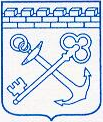 АДМИНИСТРАЦИЯ ЛЕНИНГРАДСКОЙ ОБЛАСТИКОМИТЕТ  ПО ВНЕШНИМ СВЯЗЯМЛЕНИНГРАДСКОЙ ОБЛАСТИПРИКАЗ«__» _______ 201__ года № __Об утверждении перечня должностей комитета по внешним связям Ленинградской области, при исполнении обязанностей по которым работники обязаны носить форменную одеждуВо исполнение подпункта 1 пункта 7 постановления Губернатора Ленинградской области от 16 декабря 2013 года N 119-пг "О форменной одежде работников органов исполнительной власти Ленинградской области, обеспечивающих проведение официальных и торжественных мероприятий с участием Губернатора Ленинградской области»приказываю:Утвердить перечень должностей комитета по внешним связям Ленинградской области, при исполнении должностных обязанностей по которым работники обязаны носить форменную одежду согласно приложению № 1.Ознакомить с Перечнем включенных в него государственных гражданских служащих комитета по внешним связям Ленинградской области.Контроль за исполнением настоящего приказа оставляю за собой.Председатель комитета								А.Ю.МининУТВЕРЖДЕНприказом комитетапо внешним связямЛенинградской областиот «__» _______ 201__ года № __ПЕРЕЧЕНЬдолжностей комитета по внешним связям Ленинградской области, при исполнении должностных обязанностей по которым работники обязаны носить форменную одеждуКонсультант отдела стран СНГ, регионального и экономического сотрудничества;главный специалист сектора обеспечения международных мероприятий;главный специалист сектора обеспечения международных мероприятий;специалист первой категории сектора обеспечения международных мероприятий.